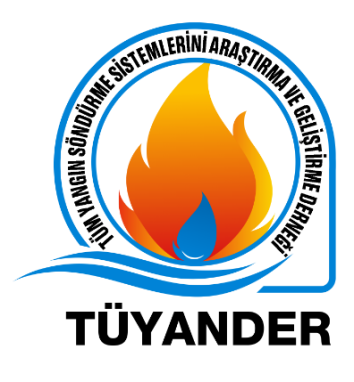 FİRMA İSMİ YADA LOGOSUMÜŞTERİ MEMNUNİYET FORMU (14)FİRMA ADI	:YETKİLİ	:İRTİBAT	:TARİH		:		1. Ek de bulunan cihazların 2. Periyodik bakımları yapıldı mı?		Evet Yapıldı			Hayır Yapılmadı			2. Bakım sırasında teknik sorun yaşandı mı?		Evet Yaşandı		Hayır Yaşanmadı			Cevap Evet ise;		3. Yaşandıysa çözüldü mü?		Evet Çözüldü		Hayır Çözülmedi			4. Verdiğimiz teknik hizmetten memnun kaldınız mı?		Evet Kaldım			Hayır Kalmadım			Cevap Hayır ise;		5. Personelimizin çalışmasından memnun kaldınız mı?		Evet Kaldım			Hayır Kalmadım			6. Personelimiz kurallara uygun davrandı mı?		Evet Davrandı		Hayır Davranmadı 		7. Eklemek istediğiniz başka bir husus var mı?